Internal Assessment ResourceLanguages Level 2Internal Assessment ResourceAchievement Standard Languages 91150: Give a spoken presentation in Spanish that communicates information, ideas and opinionsResource reference: Languages 2.2A v4 SpanishResource title: Love is in the airCredits: 4Teacher guidelinesThe following guidelines are designed to ensure that teachers can carry out valid and consistent assessment using this internal assessment resource. The resource may be adapted to suit the teaching and learning context where it is to be used.Teachers need to be very familiar with the outcome being assessed by Achievement Standard Languages 91150. The achievement criteria and the explanatory notes contain information, definitions, and requirements that are crucial when interpreting the standard and assessing students against it. Context/settingThe context for this activity is that students will be attending a friend’s wedding in Spain, where they have been asked to give a 2 minute presentation in Spanish. ConditionsPresentations will be recorded for assessment purposes. They should be about 2 minutes in length, but quality is more important than quantity. Students may work alone, in pairs, or in a group. Where two or more students construct and perform a presentation together, each must have a significant role in both the creation and presentation so that there is sufficient evidence for assessment of individual performance.When delivering their presentations, students may have prepared notes, cue cards, props, other supporting material, or a copy of the text with them, but they may not read directly from their notes. To do so will mean they have not met the standard. Resource requirementsRecording equipment (audio/video).Additional informationNone.Internal Assessment ResourceAchievement Standard Languages 91120: Give a spoken presentation in Spanish that communicates information, ideas and opinionsResource reference: Languages 2.2A v4 SpanishResource title: Love is in the airCredits: 4Student instructionsIntroductionYou are attending a friend’s wedding in Spain and have been asked to give a spoken presentation at the event. This assessment task requires you to prepare and deliver your presentation. In it, you need to communicate information, and express and justify ideas and opinions in culturally appropriate spoken Spanish.Teacher note: The context for this activity can be easily adapted. For example: a speech at an 18th birthday party, a graduation ceremony or farewelling a friend.You need to record your presentation for assessment and moderation purposes. It should be about 2 minutes in length, but quality is more important than quantity. It will be assessed on how convincing and effective it is.All work must be your own. Teacher note: Students could be given the choice of working alone, in pairs, or in a group. If so, modify the above sentence and make it clear that where two or more students construct and perform a presentation together, each must have a significant role in both the creation and presentation so that there is sufficient evidence for assessment of individual performance.You may not use the language samples from the assessment schedule in your own work without substantial modification.When delivering your presentation you may have prepared notes, cue cards, props, other supporting material, or a copy of the text with you, but you may not read directly from your notes. To do so will mean you have not met the standard. You have [specify number] periods in class to prepare your presentation. Teacher note: Confirm how much class time your students will have to prepare their presentations.TaskPrepare a spoken presentation for the wedding context described above. In your presentation, you could include, for example:a description of your friend and his/her qualitiesat least one story related to your friendshipyour hopes for your friend’s future your opinion of the couple's relationshipdifferences you have noticed between weddings in Spain and New Zealand.For more guidance, see Resource A.Resource A: 
Characteristics of quality communication and presentationQuality communicationeffectively communicates and justifies opinion(s) and/or information and/or ideas that are relevant to the tasksuses language and cultural knowledge appropriate for the task and the intended audienceuses language appropriate to the text typeuses appropriate formats and stylesdevelops and connects the opinions, information, and ideas to produce an integrated wholegives examples and makes comparisons to illustrate pointsgives convincing reasons and explanationshas a clear sequence in the content of the writinguses connecting words.Remember to use gestures and body language as appropriate in Spanish culture.A quality presentation will:give information that is interesting and appropriate to the audiencehave a clear sequenceexpress your information, ideas, and opinions clearlydevelop and link your information, ideas, and opinionsgive examples, comparisons, and points of view to illustrate what you are sayinguse Spanish to communicate successfully, avoiding inconsistencies which could hinder communication (for example, inconsistencies in choice and use of vocabulary, expressions, sentence structure, pronunciation, intonation, rhythm patterns, speed, audibility, inflection, tone, stress, and pausing).Assessment schedule: Languages 91150 Spanish Love is in the airFinal grades will be decided using professional judgement based on a holistic examination of the evidence provided against the criteria in the Achievement Standard.This resource supports assessment against:Achievement Standard 91150 version 2Give a spoken presentation in Spanish that communicates information, ideas and opinionsResource title: Love is in the air4 creditsThis resource:Clarifies the requirements of the standardSupports good assessment practiceShould be subjected to the school’s usual assessment quality assurance processShould be modified to make the context relevant to students in their school environment and ensure that submitted evidence is authenticDate version published by Ministry of EducationMarch 2017 Version 4To support internal assessment from 2017Quality assurance statusThese materials have been quality assured by NZQA.NZQA Approved number: AA-03-2017-91150-04-5827Authenticity of evidenceTeachers must manage authenticity for any assessment from a public source, because students may have access to the assessment schedule or student exemplar material.Using this assessment resource without modification may mean that students’ work is not authentic. The teacher may need to change figures, measurements or data sources or set a different context or topic to be investigated or a different text to read or perform.AchievementAchievement with MeritAchievement with ExcellenceGive a spoken presentation in Spanish that communicates information, ideas, and opinions.Give a convincing spoken presentation in Spanish that communicates information, ideas, and opinions.Give an effective spoken presentation in Spanish that communicates information, ideas, and opinions.Evidence/Judgements for AchievementEvidence/Judgements for Achievement with MeritEvidence/Judgements for Achievement with ExcellenceSpanish is used in a spoken presentation to express and justify information, ideas and opinions, in order to inform and entertain guests at a wedding.Communication is achieved overall, although there may be inconsistencies in choice and use of language features. Cultural conventions are used if appropriate.The length of the presentation is about two minutes.ExampleConozco a Juan desde hace 4 años y tengo tantos recuerdos que contaros.  Juan es mi mejor amigo y sé que se divertirá mucho en España durante su estancia allí.  Espero sus historias a través de mensajes en Facebook y hablar mucho a través del Skype con él.Spanish is used in a convincing spoken presentation to express and justify information, ideas and opinions. There is development of the information, ideas, and opinions, which is generally expressed in a credible and connected way. A range of language and language features are selected and used in a way that fits the specific purpose, using cultural conventions if appropriate. Communication is not significantly hindered by inconsistencies in choice and use of language and language features.The length of the presentation is about two minutes.ExampleDesde el primer día en el colegio, hemos sido los mejores amigos. Hemos hecho muchas cosas juntos y siempre nos hemos divertido.  Todo el mundo le echará de menos, aunque sabemos que lo pasará bomba en España.  Sabemos que disfrutará su estancia en España, y esperamos sus historias y mensajes en Facebook.Spanish is used in an effective spoken presentation to express and justify information, ideas and opinions. There is development of the information, ideas, and opinions, which is generally expressed in a controlled and integrated way. A range of language and language features are capably selected and successfully used in a way that fits the specific purpose, using cultural conventions if appropriate. Communication is not hindered by inconsistencies in choice and use of language and language features.The length of the presentation is about two minutes.ExampleQuedaremos para despedir a Juan antes de irse a vivir a España.  Recuerdo el primer día en que nos conocimos, porque ambos habíamos perdido el autobús.  Ya lo sé, deberíamos haber ido al colegio en lugar de tomar el autobús a la ciudad.  Todos echaremos de menos a Juan.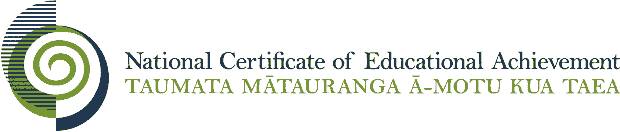 